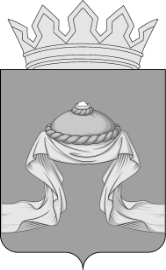 УПРАВЛЕНИЕ  ОБРАЗОВАНИЯАДМИНИСТРАЦИИ  НАЗАРОВСКОГО  РАЙОНАП  Р  И  К  А  З« _____» ______ 20__ г.	     г. Назарово		                        № ______Об утверждении положенияВ целях реализации ФГОС ДО, ФГОС НОО, ФГОС ООО, ФГОС СОО, ФГОС ОВЗ как неотъемлемой составляющей современного учебного процесса, направленного на формирование новых образовательных результатов основной образовательной программы образовательных  учреждений, создания условий способствующих развитию творческого потенциала и роста профессионального мастерства, тиражирования педагогического опыта среди педагогов Назаровского района, согласно плана мероприятий управления образования,  руководствуясь Положением об управлении образования администрации Назаровского района, ПРИКАЗЫВАЮ:1.Утвердить Положение о районном конкурсе видеофрагментов уроков и открытых мероприятий «Лучшее видео 2020» (Приложение № 1).2. Контроль за исполнением данного приказа возложить на начальника отдела информации управления образования администрации Назаровского района Колесникову Н.И.3. Приказ вступает в силу со дня его подписания.Заместитель главы района,руководитель управления образования администрации Назаровского района                                        Т.А. Парамонова